Российская ФедерацияРеспублика ХакасияТаштыпский  районАдминистрация Имекского  сельсоветаП О С Т А Н О В Л Е Н И Е                                                    (в редакции постановления от 11.04.2019 № 51)24.01.2019 г.                                           с. Имек                                                      № 14Об определении мест выпасасельскохозяйственных животныхна территории Имекского сельсовета        В соответствии с Федеральным Законом Российской Федерации от 06.10.2003 № 131-ФЗ «Об общих принципах организации местного самоуправления в Российской Федерации», Законом Республики Хакасия от 17.12.2008 № 91-ЗРХ «Об административных правонарушениях», решением Совета депутатов Имекского сельсовета от 24.08.2012 № 25 «Об утверждении Правил благоустройства и содержания территории Имекского поселения»,  Уставом МО Имекский сельсовет от 04.01.2006 г.  с изменениями и дополнениями, Администрация Имекского сельсовета  п о с т а н о в л я е т:Закрепить специально отведенные места на территории Имекского сельсовета для выпаса в весенне-осенний период (ориентировочно с 01.05-31.10) сельскохозяйственных животных, содержащихся в личных подсобных хозяйствах граждан Имекского поселения, согласно приложениям №1 - №7;Рекомендовать владельцам сельскохозяйственных животных соблюдать время выпаса и контролировать его нахождение на закрепленных территориях.  Ответственность за прогон скота до места выпаса возложить на владельцев животных;Постановление опубликовать (обнародовать) в установленном порядке, а также разместить на официальном сайте администрации Имекского сельсовета в сети Интернет;Контроль над исполнением данного постановления оставляю за собой.Глава  Имекского сельсовета                                                                    А.М. Тодояков     Приложение № 1 к постановлению Администрации Имекского сельсовета от  24.01.2019г. № 14(в редакции постановления от 11.04.2019 № 51)Места выпаса сельскохозяйственных животных на территории Имекского сельсоветаПриложение № 2 к постановлению Администрации Имекского сельсовета от  24.01.2019 г. № 14Схема № 1Места выпаса сельскохозяйственных животных с. Имек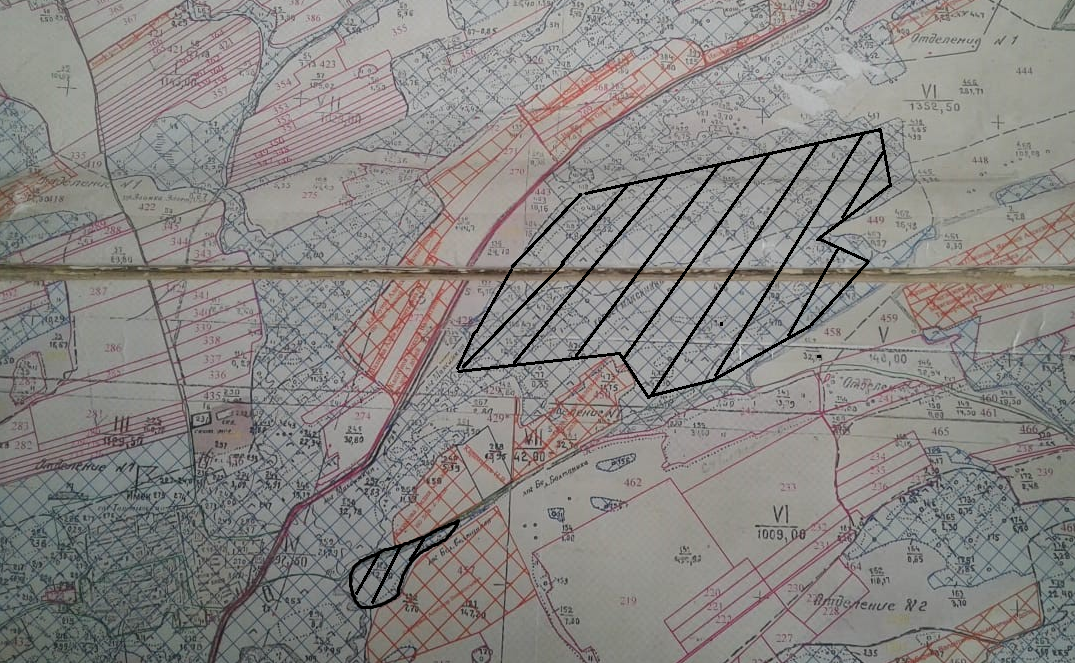 Условные обозначения:                                                                  ------      границы земельного участкаПриложение № 3 к постановлению Администрации Имекского сельсовета от  24.01.2019 г. № 14Схема № 2Места выпаса сельскохозяйственных животных с. Имек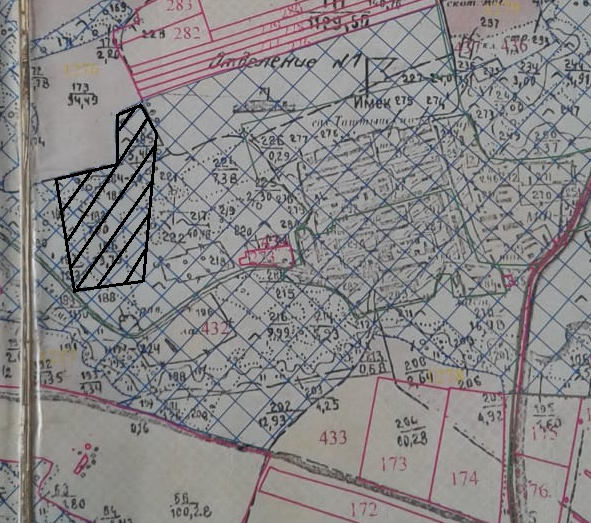 Условные обозначения:                                                                  ------      границы земельного участкаПриложение № 4к постановлению Администрации Имекского сельсовета от  24.01.2019 г. № 14(в редакции постановленияот 11.04.2019 № 51)Схема № 3Места выпаса сельскохозяйственных животных д. Нижний Имек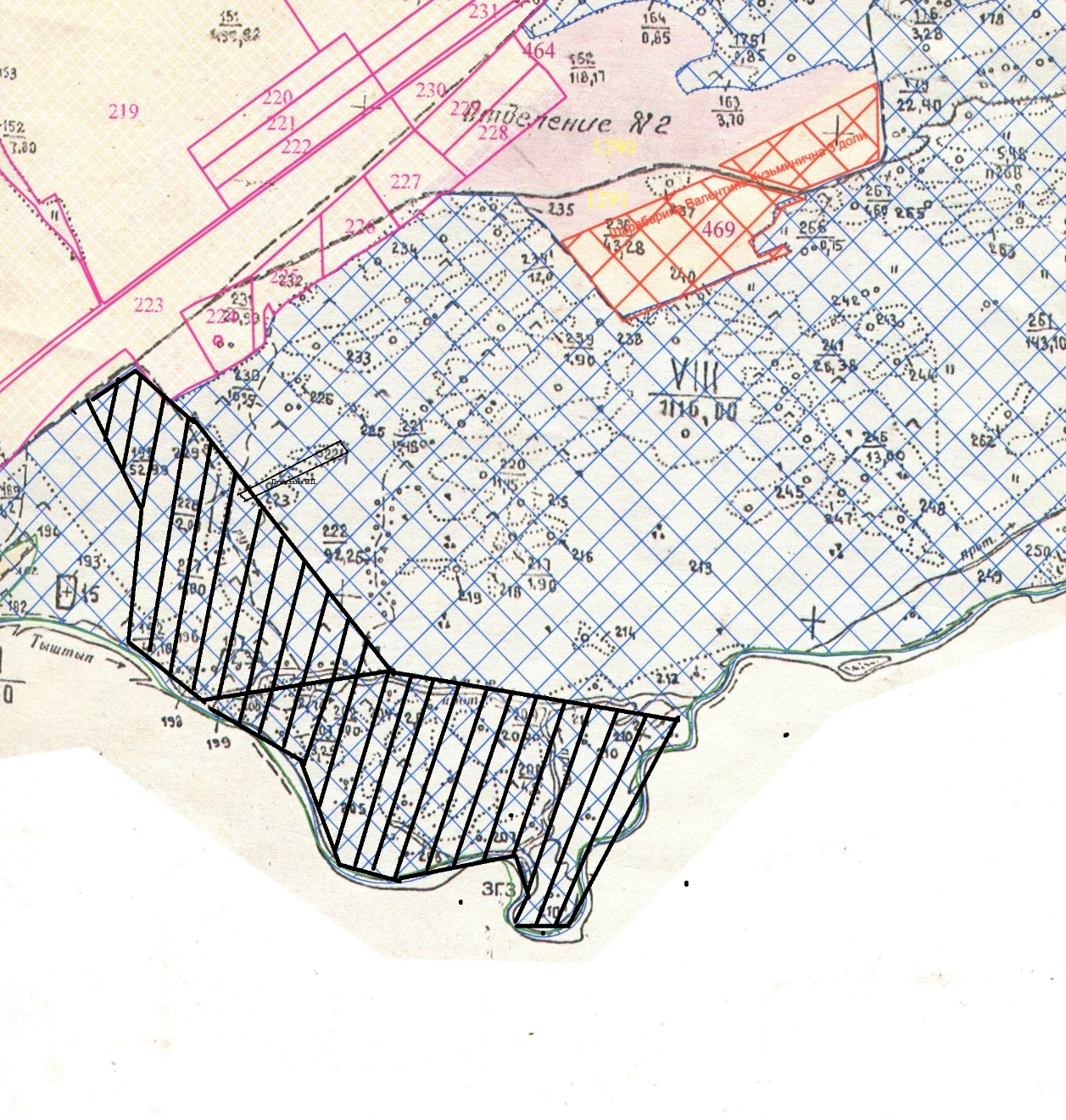 Условные обозначения:                                                                  ------      границы земельного участкаПриложение № 5 к постановлению Администрации Имекского сельсовета от  24.01.2019 г. № 14Схема № 4Места выпаса сельскохозяйственных животных д. Верхний  Имек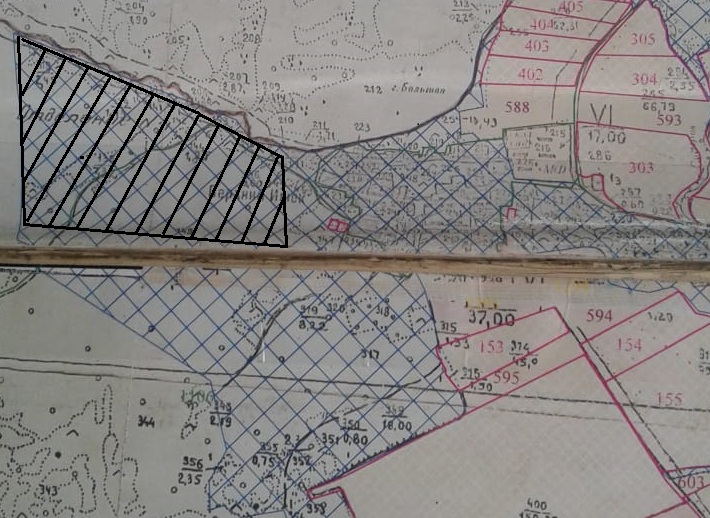 Условные обозначения:                                                                  ------      границы земельного участкаПриложение № 6 к постановлению Администрации Имекского сельсовета от  24.01.2019 г. № 14Схема № 5Места выпаса сельскохозяйственных животных д. Харой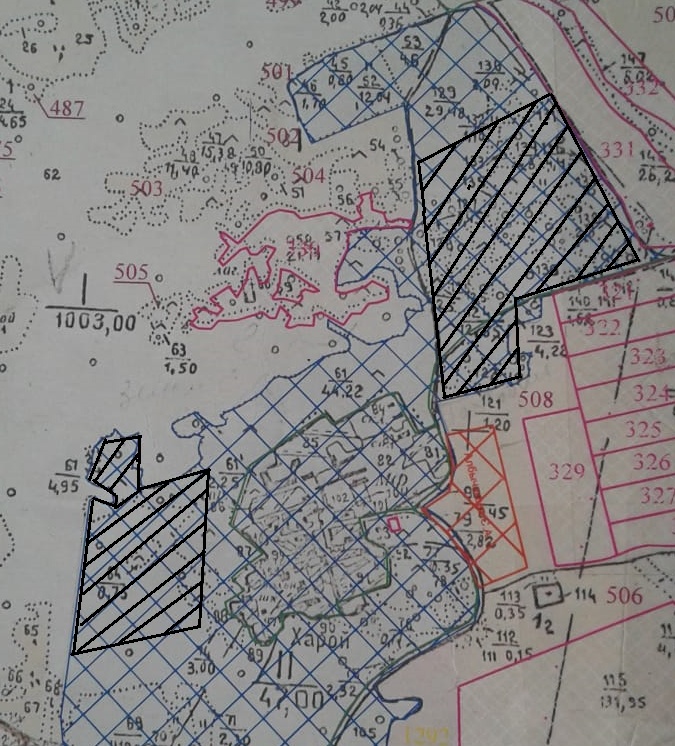 Условные обозначения:                                                                  ------      границы земельного участкаПриложение № 7 к постановлению Администрации Имекского сельсовета от 24.01.2019 г. № 14Схема №6Места выпаса сельскохозяйственных животных д. Печегол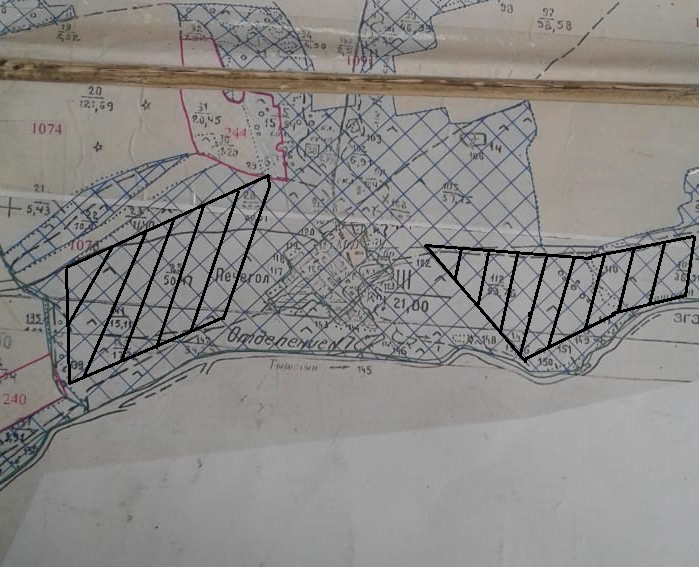 Условные обозначения:                                                                  ------      границы земельного участка№ п/пНаселенный пунктМеста выпасаПримечание1с. Имек1. Восточнее с. Имек, лог «Максимкин», контуры:№ 138 – 11,78 га№ 145 – 12,55 га№ 405 – 11,80 га№407 – 22,32 га 2. Восточнее с. Имек, хребет «Максимкин», контуры:№ 408 – 135,67 га№ 415 – 3,25 га№ 417 – 30,90 га№ 421 – 4,28 га№ 425 – 0,40 га№ 442 – 6,95№ 443 – 4,5 га№ 465 – 38,35 га№ 467 – 1,25 га№ 468 – 2 га№ 472 – 47,3 га№ 474 – 4,5 га№ 475 – 13,83 га№ 477 – 0,35 га3. Западнее с. Имек, за садом, контуры:№ 182 -7,9 га№ 184 – 2 га№ 185 – 5,41 га№ 187 – 12,35 га Схема №1Схема № 1Схема № 22д. Нижний ИмекВосточнее д. Нижний Имек, за кладбищем, контуры:№ 192 – 40,10 га№ 195 – 52,99 га№ 197 – 2,3 га№ 227 – 4 га№ 228 – 2 га№ 205 – 33 га№ 207 – 7,74 га№ 208 – 4,5 га№ 210 – 30,44Схема № 33д. Верхний ИмекЗападнее д. Верхний Имек, за лесом, контуры: № 118 – 2,45 га№ 132 – 1,43 га№ 138 – 7,32 га№ 140 – 1,92 га№ 141 – 1,73 га№ 142 – 0,51 га№ 144 – 1,27 га№ 146 – 3 га№ 147 – 13,50 га№ 249 – 4,63 гаСхема № 44д. Харой1. Западнее д. Харой, контуры:№ 61 – 4,95 га№ 64 – 0,75 га2. Севернее д. Харой, контуры:№ 121 – 1,2 га№ 122 – 3 га№123 – 4,22 га№ 124 – 12,65 га№ 125 – 1,25 га№ 127 – 0,45 га№ 132 – 1,1 га№ 134 – 4,8 га№ 135 – 1,9 га№ 137 – 2,3 га№ 138 – 2,8 га№ 139 – 5,64 гаСхема № 55д. Печегол1. Западнее д. Печегол, контуры:№ 25 – 50,47 га№ 28 – 30,01 га№ 140 – 17,22 га№ 141 – 15,11 га2. Восточнее д. Печегол, контуры:№ 96 – 9,55 га№ 109 – 36,1 га№ 112 – 93,76 га№ 147 – 15,36 гаСхема № 6